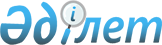 О внесении изменения в постановление Правительства Республики Казахстан от 20 ноября 2007 года № 1110 и признании утратившими силу некоторых решений Правительства Республики Казахстан
					
			Утративший силу
			
			
		
					Постановление Правительства Республики Казахстан от 1 декабря 2008 года № 1122. Утратило силу постановлением Правительства Республики Казахстан от 3 июня 2011 года № 619

      Сноска. Утратило силу постановлением Правительства РК от 03.06.2011 № 619.      Правительство Республики Казахстан ПОСТАНОВЛЯЕТ: 



      1. Внести в постановление Правительства Республики Казахстан от 20 ноября 2007 года № 1110 "Об утверждении Плана мероприятий на 2008-2010 годы по реализации Концепции миграционной политики Республики Казахстан на 2007-2015 годы (1 этап)" следующее изменение: 



       План мероприятий на 2008-2010 годы по реализации Концепции миграционной политики Республики Казахстан на 2007-2015 годы (1 этап), утвержденный указанным постановлением, изложить в новой редакции согласно приложению 1 к настоящему постановлению. 



      2. Признать утратившими силу некоторые решения Правительства Республики Казахстан согласно приложению 2 к настоящему постановлению. 



      3. Настоящее постановление вводится в действие со дня подписания.       Премьер-Министр 

      Республики Казахстан                       К. Масимов Приложение          

к постановлению Правительства 

Республики Казахстан    

от 1 декабря 2008 года № 1122 Утвержден           

постановлением Правительства 

Республики Казахстан    

от 20 ноября 2007 года № 1110 

                         План мероприятий 

     на 2008-2010 годы по реализации Концепции миграционной 

    политики Республики Казахстан на 2007-2015 годы (1 этап)        Объемы расходов по мероприятиям, финансируемым за счет средств республиканского бюджета, будут определены Законом Республики Казахстан "О республиканском бюджете на 2009-2011 годы" и ежегодно уточняться при формировании республиканского бюджета на соответствующий финансовый год. Примечание: расшифровка аббревиатур: МТСЗН - Министерство труда и социальной защиты населения Республики 

        Казахстан 

МИД   - Министерство иностранных дел Республики Казахстан 

МИТ   - Министерство индустрии и торговли Республики Казахстан 

МВД   - Министерство внутренних дел Республики Казахстан 

МФ    - Министерство финансов Республики Казахстан 

МКИ   - Министерство культуры и информации Республики Казахстан 

МСХ   - Министерство сельского хозяйства Республики Казахстан 

МЭБП  - Министерство экономики и бюджетного планирования Республики 

        Казахстан 

МЧС   - Министерство по чрезвычайным ситуациям Республики Казахстан 

КНБ   - Комитет национальной безопасности Республики Казахстан 

        (по согласованию) 

МЮ    - Министерство юстиции Республики Казахстан 

ГП    - Генеральная прокуратура Республики Казахстан 

        (по согласованию) 

АС    - Агентство по статистике Республики Казахстан 

ШОС   - Шанхайская организация сотрудничества 

СВМДА - Совещание по взаимодействию и мерам доверия в Азии 

СМИ   - средства массовой информации Приложение 2        

к постановлению Правительства 

Республики Казахстан    

от 1 декабря 2008 года № 1122  

Перечень утративших силу некоторых решений 

Правительства Республики Казахстан 

      1. Постановление Правительства Республики Казахстан от 29 октября 2001 года № 1371 "Об утверждении отраслевой Программы миграционной политики Республики Казахстан на 2001-2010 годы" (САПП Республики Казахстан, 2001 г., № 36-37, ст. 480). 



      2. Постановление Правительства Республики Казахстан от 30 октября 2001 года № 1380 "О Программе демографического развития Республики Казахстан на 2001-2005 годы" (САПП Республики Казахстан, 2001 г., № 36-37, ст. 485). 



      3. Постановление Правительства Республики Казахстан от 17 апреля 2002 года № 444 "О внесении изменений в постановления Правительства Республики Казахстан от 29 октября 2001 года № 1371 и от 30 октября 2001 года № 1380" (САПП Республики Казахстан, 2002 г., № 12, ст. 118). 



      4. Пункт 5 изменений, которые вносятся в некоторые решения Правительства Республики Казахстан, утвержденные постановлением Правительства Республики Казахстан от 20 марта 2004 года № 364 "О внесении изменений в некоторые решения Правительства Республики Казахстан" (САПП Республики Казахстан, 2004 г., № 15, ст. 192). 



      5. Постановление Правительства Республики Казахстан от 27 сентября 2006 года № 925 "Об утверждении Плана мероприятий на 2006 - 2008 годы по реализации отраслевой Программы миграционной политики Республики Казахстан на 2001-2010 годы" (САПП Республики Казахстан, 2006 г., № 36, ст. 395). 
					© 2012. РГП на ПХВ «Институт законодательства и правовой информации Республики Казахстан» Министерства юстиции Республики Казахстан
				№ 

п/п Мероприятие Форма 

завершения Ответ- 

ственные 

за испол- 

нение Срок 

испол- 

нения Предпо- 

лагаемые 

расходы 

(тыс. 

тенге) Источники 

финанси- 

рования 1 2 3 4 5 6 7 1. Иммиграция 
1. Разработать 

систему мер по 

адаптации и 

интеграции 

иммигрантов в 

казахстанское 

общество Отчет в 

Правительство 

Республики 

Казахстан МТСЗН 

(созыв), 

акимы 

областей, 

городов 

Астаны и 

Алматы Июль 

2008 

года Не тре- 

буются - 2. Разработать меха- 

низм рационально- 

го расселения 

иммигрантов, ис- 

ходя из интересов 

демографического 

и социально- 

экономического 

развития регио- 

нов, региональных 

рынков труда Отчет в Правительство Республики Казахстан МТСЗН 

(созыв), 

акимы 

областей, 

городов 

Астаны и 

Алматы Июль 

2009 

года Не тре- 

буются - 3. Проводить 

мониторинг 

иммиграционных 

процессов Отчет в Правительство Республики Казахстан МТСЗН 

(созыв), 

АС, акимы 

областей, 

городов 

Астаны и 

Алматы Еже- 

годно, 

30 

января, 

30 июля Не тре- 

буются - 4. Составить 

генеральную схему 

(баланс) создания 

рабочих мест и их 

кадрового обеспе- 

чения с учетом 

развития и разме- 

щения производи- 

тельных сил Отчет в Правительство Республики Казахстан МТСЗН 

(созыв), 

МИТ, 

МЭБП, МСХ Январь 

2010 

года Не тре- 

буются - 5. Разработать 

систему мер по 

развитию экономи- 

ческих и культур- 

ных связей с 

казахской диаспо- 

рой, гражданами, 

ранее покинувшими 

Казахстан и 

проживающими в 

зарубежных странах Отчет в Правительство Республики Казахстан МТСЗН 

(созыв), 

МИД Январь 

2010 

года Не тре- 

буются - 6. Внести предложе- 

ния по упрощению 

процедуры привле- 

чения высококва- 

лифицированной 

рабочей силы в 

приоритетные 

отрасли экономики 

Республики 

Казахстан Предложения в 

Правительство 

Республики 

Казахстан МТСЗН Июль 

2009 

года Не тре- 

буются - 7. Создать 

информационный 

банк данных по 

беженцам Отчет в Правительство Республики Казахстан МТСЗН 

(созыв), 

МВД, МЧС, 

КНБ (по 

согласо- 

ванию) Январь 

2011 

года 2010 г. - 

1 595,0 Республи- 

канский 

бюджет 8. Обеспечить 

соблюдение прав 

беженцев в 

соответствии с 

международными 

обязательствами, 

принятыми на себя 

Республикой 

Казахстан Отчет в Правительство Республики Казахстан МТСЗН 

(созыв), 

МВД, МИД, 

МЧС, 

КНБ (по 

согласо- 

ванию) Январь 

2010- 

2011 

годы Не тре- 

буются - 9. Разработать 

предложения по 

созданию и поряд- 

ку финансирования 

содержания бежен- 

цев в центрах 

размещения лиц, 

ищущих убежища Предложения в 

Правительство 

Республики 

Казахстан МТСЗН 

(созыв), 

МВД, 

МЭБП, 

МИД, МЧС, 

КНБ (по 

согласо- 

ванию) Июль 

2010 

года Не тре- 

буются - 2. Эмиграция 
10. Проводить анализ 

внешних мигра- 

ционных процессов 

и их влияние на 

социально- 

экономическое 

развитие страны Отчет в Правительство Республики Казахстан МТСЗН 

(созыв), 

АС, акимы 

областей, 

городов 

Астаны и 

Алматы Еже- 

годно, 

30 

января, 

30 июля Не тре- 

буются - 11. Осуществлять 

мониторинг и 

анализ динамики 

эмиграционных 

потоков Отчет в Правительство Республики Казахстан МТСЗН 

(созыв), 

АС, акимы 

областей, 

городов 

Астаны и 

Алматы Еже- 

годно, 

30 

января, 

30 июля Не тре- 

буются - 12. Усилить эффектив- 

ность контроля за 

деятельностью по 

вывозу рабочей 

силы из Республи- 

ки Казахстан Отчет в Правительство Республики Казахстан МТСЗН 

(созыв), 

МВД Еже- 

годно, 

30 

января, 

30 июля Не тре- 

буются - 13. Разработать 

предложения по: 

  сокращению и 

стабилизации 

эмиграционных 

процессов, в том 

числе по предот- 

вращению потерь 

интеллектуального 

потенциала; 

  стимулированию 

реэмиграции 

бывших граждан 

страны, ныне 

проживающих за 

рубежом; 

  сохранению и 

увеличению 

положительного 

сальдо миграции Предложения в 

Правительство 

Республики 

Казахстан МТСЗН 

(созыв), 

МЭБП, 

акимы 

областей, 

городов 

Астаны и 

Алматы Январь 

2011 

года Не тре- 

буются - 3. Внутренняя миграция 
14. Проводить монито- 

ринг процессов 

внутренней мигра- 

ции и состояния 

спроса и предло- 

жения на регио- 

нальных рынках 

труда Отчет в Правительство Республики Казахстан МТСЗН 

(созыв), 

МВД, МСХ, 

АС, акимы 

областей, 

городов 

Астаны и 

Алматы Еже- 

годно, 

30 

января, 

30 июля Не тре- 

буются - 15. Обеспечить инфор- 

мирование населе- 

ния по вопросам 

социально- 

экономического 

развития регио- 

нов, потребности 

регионов в трудо- 

вых ресурсах Информация в 

Правительство 

Республики 

Казахстан Акимы 

областей, 

городов 

Астаны и 

Алматы Январь 

2010- 

2011 

годы Не тре- 

буются - 16. Разработать 

предложения по: 

  повышению 

миграционной мо- 

бильности трудо- 

вых ресурсов; 

  стимулированию 

территориального 

перераспределения 

экономически ак- 

тивного населения 

для обеспечения 

сбалансированнос- 

ти региональных 

рынков труда Предложения в 

Правительство 

Республики 

Казахстан МТСЗН 

(созыв), 

МЭБП Январь 

2010 

года Не тре- 

буются - 4. Незаконная миграция 
17. Проработать 

вопрос заключения 

соглашений о 

реадмиссии с 

Украиной, 

Российской 

Федерацией и 

странами 

Центральной Азии Отчет в 

Правительство Республики Казахстан МВД 

(созыв), 

МИД, МФ, 

КНБ (по 

согласо- 

ванию), 

МЮ, МЭБП, 

ГП (по 

согласо- 

ванию) Январь 

2009 

года Не тре- 

буются - 18. Разработать 

предложения по 

обеспечению 

транспарентности 

и легитимности 

миграционных 

процессов Предложения в 

Правительство 

Республики 

Казахстан МВД 

(созыв), 

МТСЗН Январь 

2010 

года Не тре- 

буются - 19. Обеспечить 

принятие мер по 

пресечению неза- 

конной миграции, 

предотвращению и 

противодействию 

трафика мигрантов Информация в 

МТСЗН МВД 

(созыв), 

МТСЗН, 

КНБ (по 

согласо- 

ванию) Январь 

2010- 

2011 

годы Не тре- 

буются - 5. Правовое обеспечение миграционной политики 
20. Провести анализ 

международных 

правовых догово- 

ров по вопросам, 

касающимся мигра- 

ции, и выработать 

предложения по 

заключению 

международных 

договоров между 

государствами- 

участниками ШОС и 

СВМДА Информация в 

Правительство 

Республики 

Казахстан МТСЗН 

(созыв), 

МИД Июль 

2008 

года Не тре- 

буются - 21. Провести анализ 

национального 

законодательства 

в области мигра- 

ции на предмет 

его соответствия 

положениям 

ратифицированных 

Республикой 

Казахстан между- 

народных догово- 

ров, подготовить 

предложения по 

дальнейшему 

совершенствованию 

национального 

законодательства 

в соответствии с 

международными 

договорами Предложения 

в МЮ, 

информация в 

Правительство 

Республики 

Казахстан МТСЗН 

(созыв), 

МИД 30 

января 

2009 

года Не тре- 

буются - 22. Разработать и 

внести в Прави- 

тельство Респуб- 

лики Казахстан 

проект Закона 

Республики Казах- 

стан «О беженцах» Проект Закона 

Республики 

Казахстан МТСЗН 

(созыв), 

МВД, МЭБП Ноябрь 

2008 

года Не тре- 

буются - 23. Принять участие в 

гармонизации и 

унификации 

миграционного 

законодательства 

Республики 

Казахстан с 

государствами- 

участниками СНГ и 

ЕврАзЭС Отчет в Правительство Республики Казахстан МТСЗН 

(созыв), 

МВД, 

КНБ (по 

согласо- 

ванию) Январь 

2009- 

2010 

годы В 

пределах 

предус- 

мотрен- 

ных бюд- 

жетных 

средств Республи- 

канский 

бюджет 6. Институциональное и кадровое обеспечение управления 

миграционными процессами 
24. Проводить монито- 

ринг и оценку 

миграционных 

процессов Отчет в Правительство Республики Казахстан МТСЗН Еже- 

годно, 

30 

января, 

30 июля Не тре- 

буются - 25. Обеспечить повы- 

шение квалифика- 

ции государствен- 

ных служащих, 

занимающихся 

вопросами миграции Отчет в Правительство Республики Казахстан МТСЗН Еже- 

годно, 

30 

января, 

30 июля 2009 год - 

949,0 

2010 год - 

1025,0 Республи- 

канский 

бюджет 26. Завершить 

строительство 

Центра адаптации 

и интеграции 

этнических казахов 

в г. Актау Отчет в Правительство Республики Казахстан МТСЗН 

(созыв), 

МЭБП, аким 

Мангис- 

тауской 

области Январь 

2010 

года 2009 г. - 

2 617 570,0 Республи- 

канский 

бюджет 27. Интегрировать 

информационную 

базу данных 

«Оралман» с 

информационной 

системой 

социальной сферы Информация в 

Правительство 

Республики 

Казахстан МТСЗН 

(созыв), 

МВД, МЭБП 

акимы 

областей 

и городов 

Астаны и 

Алматы, 

КНБ (по 

согласо- 

ванию) Январь 

2010 

года 2009 г. - 

10 000,0 Республи- 

канский 

бюджет 28. Обеспечить разви- 

тие международно- 

го сотрудничества 

по вопросам 

регулирования 

миграционных 

процессов (в т.ч. 

сотрудничество с 

международными 

организациями 

MOM, УВКБ ООН) Отчет в Правительство Республики Казахстан МТСЗН 

(созыв), 

МИД, МВД Еже- 

годно, 

30 

января, 

30 июля Не тре- 

буются - 29. Обеспечить учас- 

тие казахстанской 

стороны в между- 

народных форумах, 

научно-практичес- 

ких конференциях, 

семинарах и 

симпозиумах по 

вопросам управле- 

ния миграционными 

процессами Информация в 

Правительство 

Республики 

Казахстан МТСЗН 

(созыв), 

МИД, МВД, 

АС, КНБ 

(по согла- 

сованию) Еже- 

годно, 

30 

января, 

30 июля За счет 

привле- 

ченных 

средств Средства 

спонсор- 

ской 

помощи 7. Информационное сопровождение государственного управления 

миграционными процессами 
30. Обеспечение 

освещения вопро- 

сов миграционной 

политики в СМИ Информация в 

МТСЗН МКИ Еже- 

годно, 

15 

января, 

15 июля Не тре- 

буются В рамках 

государ- 

ственного 

заказа 